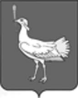 СОБРАНИЕ ПРЕДСТАВИТЕЛЕЙСЕЛЬСКОГО ПОСЕЛЕНИЯБОЛЬШАЯ ДЕРГУНОВКА                                         МУНИЦИПАЛЬНОГО РАЙОНА                   БОЛЬШЕГЛУШИЦКИЙСАМАРСКОЙ ОБЛАСТИТРЕТЬЕГО СОЗЫВАРЕШЕНИЕ  №  45от    16 мая   2016  годаОб утверждении отчета об  исполнении бюджета сельского поселения Большая  Дергуновка  муниципального района Большеглушицкий Самарской области  за 2015 год.	Руководствуясь нормами ст. 264.6 Бюджетного Кодекса Российской Федерации от 31 июля . № 145-ФЗ, статьей 75 Устава сельского поселения Большая Дергуновка муниципального района Большеглушицкий Самарской области, Решением Собрания представителей сельского поселения Большая Дергуновка муниципального района Большеглушицкий Самарской области от 10 ноября 2015 года  № 16 «Об утверждении Положения о бюджетном устройстве и бюджетном процессе в сельском поселении Большая Дергуновка муниципального района Большеглушицкий Самарской области» Собрание представителей сельского поселения Большая Дергуновка  муниципального района  Большеглушицкий  Самарской области  РЕШИЛО:Утвердить отчет об исполнении бюджета сельского поселения Большая Дергуновка муниципального района Большеглушицкий Самарской области за  2015  год  по доходам в сумме 4144,3 тыс. рублей, по расходам в сумме  4728,6  тыс. рублей, дефицит бюджета в сумме  584,3  тыс. рублей.            1.1. Утвердить доходы по  кодам видов, подвидов, классификации операций сектора государственного управления, относящихся к доходам бюджета сельского поселения Большая Дергуновка муниципального района Большеглушицкий Самарской области за 2015 год согласно приложению № 1 к настоящему Решению.                1.2. Утвердить расходы по ведомственной структуре расходов бюджета сельского поселения Большая Дергуновка муниципального района Большеглушицкий Самарской области за 2015 год согласно приложению № 2 к настоящему Решению.               1.3. Утвердить расходы по  разделам, подразделам и классификации операций сектора государственного управления бюджета сельского поселения Большая Дергуновка муниципального района Большеглушицкий Самарской области за 2015 год согласно приложению № 3 к настоящему Решению.            1.4. Утвердить расходы по муниципальным программам и ведомственной структуре расходов  бюджета сельского поселения Большая Дергуновка муниципального района Большеглушицкий Самарской области за 2015 год согласно приложению № 4 к настоящему Решению.         1.5. Утвердить источники внутреннего финансирования дефицита  бюджета сельского поселения Большая Дергуновка муниципального района Большеглушицкий Самарской области за 2015 год согласно приложению № 5 к настоящему Решению;         1.6. Утвердить отчет об исполнении дорожного фонда сельского поселения Большая Дергуновка муниципального района Большеглушицкий Самарской области за 2015 год согласно приложению № 6 к настоящему Решению.         2. Направить настоящее Решение главе сельского поселения Большая Дергуновка муниципального района Большеглушицкий Самарской области для подписания и  официального опубликования.        3. Настоящее Решение вступает в  силу после его официального опубликования.       4.   Опубликовать настоящее Решение в газете «Большедергуновские Вести» сельского поселения Большая Дергуновка муниципального района Большеглушицкий Самарской области.Председатель                          Собрания представителейсельского поселения Большая Дергуновка муниципального районаБольшеглушицкийСамарской области_____________А.В. ЧечинГлава сельского поселения Большая Дергуновка муниципального района БольшеглушицкийСамарской области   __________ В. И. Дыхно